Short term lesson planAppendix1Teacher observation checklistStudent's name ________________________________________Positive AspectsCompleted the individual role-card.Used extracts from the text to support his/her ideas. Asked open-ended questions.Listened while others talked.Encouraged peers to share their ideas.Added his/her own comments and ideas to other student's comments and ideas.Negative AspectsDidn't complete the individual role-card.Didn't appear to be listening or interrupted when others were speaking. Did not use text to support his/her opinions. Comments ___________________________________________________Student Self-Assessment Checklist Student Name: ________________________Date: ______________________ Think about how well you are working in your group. Place a check mark beside the skills you demonstrate in your role.  I listen attentively to others.  I express my thinking clearly and concisely.  I take turns.  I encourage participation of all group members.  I show respect for alternative points of view.  I disagree agreeably.  I synthesize information from others.  I analyze ideas of others.  I remember significant information. I identify issues.                                    I make connections to prior knowledge and experiences. Beineu CSSTheme: Describing peoplePrepared: Shonaeva Dina2019-2020 yearUnit of a long term plan: Unit 4 Drama and comedy.  Lesson plan 40Unit of a long term plan: Unit 4 Drama and comedy.  Lesson plan 40Unit of a long term plan: Unit 4 Drama and comedy.  Lesson plan 40Unit of a long term plan: Unit 4 Drama and comedy.  Lesson plan 40School: Beineu CSSSchool: Beineu CSSSchool: Beineu CSSSchool: Beineu CSSDate: 19/12/2019 yearDate: 19/12/2019 yearDate: 19/12/2019 yearDate: 19/12/2019 yearTeacher's name: Shonaeva DinaTeacher's name: Shonaeva DinaTeacher's name: Shonaeva DinaTeacher's name: Shonaeva DinaCLASS: 6 ACLASS: 6 ACLASS: 6 ACLASS: 6 ANumber present: Number present: absent: absent: Lesson titleLesson titleDescribing PeopleDescribing PeopleDescribing PeopleDescribing PeopleDescribing PeopleDescribing PeopleLearning objectives(s) Learning objectives(s) 6.S7  use appropriate subject-specific vocabulary and syntax to talk about a  range of general  topics, and some curricular topics6.L2 understand with little or no support most specific information in extended talk on a wide range of general and curricular topics6.R2 understand with little support specific information and detail in short, simple texts on a limited range of general and curricular topics6.S7  use appropriate subject-specific vocabulary and syntax to talk about a  range of general  topics, and some curricular topics6.L2 understand with little or no support most specific information in extended talk on a wide range of general and curricular topics6.R2 understand with little support specific information and detail in short, simple texts on a limited range of general and curricular topics6.S7  use appropriate subject-specific vocabulary and syntax to talk about a  range of general  topics, and some curricular topics6.L2 understand with little or no support most specific information in extended talk on a wide range of general and curricular topics6.R2 understand with little support specific information and detail in short, simple texts on a limited range of general and curricular topics6.S7  use appropriate subject-specific vocabulary and syntax to talk about a  range of general  topics, and some curricular topics6.L2 understand with little or no support most specific information in extended talk on a wide range of general and curricular topics6.R2 understand with little support specific information and detail in short, simple texts on a limited range of general and curricular topics6.S7  use appropriate subject-specific vocabulary and syntax to talk about a  range of general  topics, and some curricular topics6.L2 understand with little or no support most specific information in extended talk on a wide range of general and curricular topics6.R2 understand with little support specific information and detail in short, simple texts on a limited range of general and curricular topics6.S7  use appropriate subject-specific vocabulary and syntax to talk about a  range of general  topics, and some curricular topics6.L2 understand with little or no support most specific information in extended talk on a wide range of general and curricular topics6.R2 understand with little support specific information and detail in short, simple texts on a limited range of general and curricular topicsLesson objectivesLesson objectivesAll learners will be able to:Identify the theme, new words and use them as the basis for discussion.Demonstrate basic knowledge for usage of the Past Simple and Present Simple.Transfer information from the given information into a graphic organizer describing people.Offer constructive peer-feedback using rubric. Most learners will be able to:Select, compile, and synthesize information  for an oral presentationProvide a point of view in conversations and discussions;Some learners will be able to: Respond to and discuss the reading passage using interpretive, evaluative and creative thinking skills.Make a presentation about a person you love and respect.All learners will be able to:Identify the theme, new words and use them as the basis for discussion.Demonstrate basic knowledge for usage of the Past Simple and Present Simple.Transfer information from the given information into a graphic organizer describing people.Offer constructive peer-feedback using rubric. Most learners will be able to:Select, compile, and synthesize information  for an oral presentationProvide a point of view in conversations and discussions;Some learners will be able to: Respond to and discuss the reading passage using interpretive, evaluative and creative thinking skills.Make a presentation about a person you love and respect.All learners will be able to:Identify the theme, new words and use them as the basis for discussion.Demonstrate basic knowledge for usage of the Past Simple and Present Simple.Transfer information from the given information into a graphic organizer describing people.Offer constructive peer-feedback using rubric. Most learners will be able to:Select, compile, and synthesize information  for an oral presentationProvide a point of view in conversations and discussions;Some learners will be able to: Respond to and discuss the reading passage using interpretive, evaluative and creative thinking skills.Make a presentation about a person you love and respect.All learners will be able to:Identify the theme, new words and use them as the basis for discussion.Demonstrate basic knowledge for usage of the Past Simple and Present Simple.Transfer information from the given information into a graphic organizer describing people.Offer constructive peer-feedback using rubric. Most learners will be able to:Select, compile, and synthesize information  for an oral presentationProvide a point of view in conversations and discussions;Some learners will be able to: Respond to and discuss the reading passage using interpretive, evaluative and creative thinking skills.Make a presentation about a person you love and respect.All learners will be able to:Identify the theme, new words and use them as the basis for discussion.Demonstrate basic knowledge for usage of the Past Simple and Present Simple.Transfer information from the given information into a graphic organizer describing people.Offer constructive peer-feedback using rubric. Most learners will be able to:Select, compile, and synthesize information  for an oral presentationProvide a point of view in conversations and discussions;Some learners will be able to: Respond to and discuss the reading passage using interpretive, evaluative and creative thinking skills.Make a presentation about a person you love and respect.All learners will be able to:Identify the theme, new words and use them as the basis for discussion.Demonstrate basic knowledge for usage of the Past Simple and Present Simple.Transfer information from the given information into a graphic organizer describing people.Offer constructive peer-feedback using rubric. Most learners will be able to:Select, compile, and synthesize information  for an oral presentationProvide a point of view in conversations and discussions;Some learners will be able to: Respond to and discuss the reading passage using interpretive, evaluative and creative thinking skills.Make a presentation about a person you love and respect.Level of thinking Level of thinking Higher order thinking skills (according to the revised Bloom's taxonomy).Higher order thinking skills (according to the revised Bloom's taxonomy).Higher order thinking skills (according to the revised Bloom's taxonomy).Higher order thinking skills (according to the revised Bloom's taxonomy).Higher order thinking skills (according to the revised Bloom's taxonomy).Higher order thinking skills (according to the revised Bloom's taxonomy).Assessment criteriaAssessment criteriaRead the given text and identify the general information.Demonstrate skills of organizing and expressing ideas accurately.Illustrate a viewpoint in a discussion.Read the given text and identify the general information.Demonstrate skills of organizing and expressing ideas accurately.Illustrate a viewpoint in a discussion.Read the given text and identify the general information.Demonstrate skills of organizing and expressing ideas accurately.Illustrate a viewpoint in a discussion.Read the given text and identify the general information.Demonstrate skills of organizing and expressing ideas accurately.Illustrate a viewpoint in a discussion.Read the given text and identify the general information.Demonstrate skills of organizing and expressing ideas accurately.Illustrate a viewpoint in a discussion.Read the given text and identify the general information.Demonstrate skills of organizing and expressing ideas accurately.Illustrate a viewpoint in a discussion.Target languageTarget languageAppearance, moustache, curly, slim, average, height, fat, blond, fair, straight, beard, poison, glasses, purple hair.Appearance, moustache, curly, slim, average, height, fat, blond, fair, straight, beard, poison, glasses, purple hair.Appearance, moustache, curly, slim, average, height, fat, blond, fair, straight, beard, poison, glasses, purple hair.Appearance, moustache, curly, slim, average, height, fat, blond, fair, straight, beard, poison, glasses, purple hair.Appearance, moustache, curly, slim, average, height, fat, blond, fair, straight, beard, poison, glasses, purple hair.Appearance, moustache, curly, slim, average, height, fat, blond, fair, straight, beard, poison, glasses, purple hair.Values links Values links Responsibility, Global Citizenship, respect, love to people around you.Responsibility, Global Citizenship, respect, love to people around you.Responsibility, Global Citizenship, respect, love to people around you.Responsibility, Global Citizenship, respect, love to people around you.Responsibility, Global Citizenship, respect, love to people around you.Responsibility, Global Citizenship, respect, love to people around you.Cross-curricular linksCross-curricular links Social Science, love and care about people. Social Science, love and care about people. Social Science, love and care about people. Social Science, love and care about people. Social Science, love and care about people. Social Science, love and care about people.Previous learningPrevious learningPast Simple: Regular and Irregular verbsPast Simple: Regular and Irregular verbsPast Simple: Regular and Irregular verbsPast Simple: Regular and Irregular verbsPast Simple: Regular and Irregular verbsPast Simple: Regular and Irregular verbsPlanPlanPlanPlanPlanPlanPlanPlanPlanned timingsPlanned activities (replace the notes below with your planned activities)Planned activities (replace the notes below with your planned activities)Planned activities (replace the notes below with your planned activities)Planned activities (replace the notes below with your planned activities)Planned activities (replace the notes below with your planned activities)Planned activities (replace the notes below with your planned activities)ResourcesStart5 min Pre-learning (W)Greeting .Talk with duties Dividing into two groups with words1group – verbs. 2 group – adjectives.Then learners must do about regular and irregular verbsRegular verbs	           Irregular verbsPlayed 	did Acted 	wonDesigned	gaveBrainstorming. 1.``Picture of  a boy and girl``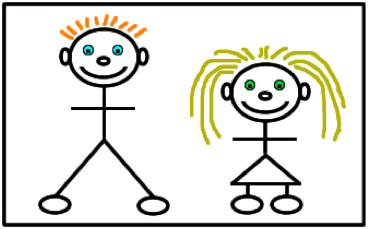 2. ``Picture colours``     r	n       b         I         d        o        l      e         s          c        g           p (Describing people)Activity 1.  `` Gallery pictures``. New words about describing. Start by asking simple questions like ``Look at the gallery pictures? What can you see? `` The first gallery is height. There are 5 words: tall, quite tall, average height, quite short, shortFinish by showing learners  word cards. Learners look and read aloud. Do the same for the othersBuild: Hair:Eye:Other features: Pre-learning (W)Greeting .Talk with duties Dividing into two groups with words1group – verbs. 2 group – adjectives.Then learners must do about regular and irregular verbsRegular verbs	           Irregular verbsPlayed 	did Acted 	wonDesigned	gaveBrainstorming. 1.``Picture of  a boy and girl``2. ``Picture colours``     r	n       b         I         d        o        l      e         s          c        g           p (Describing people)Activity 1.  `` Gallery pictures``. New words about describing. Start by asking simple questions like ``Look at the gallery pictures? What can you see? `` The first gallery is height. There are 5 words: tall, quite tall, average height, quite short, shortFinish by showing learners  word cards. Learners look and read aloud. Do the same for the othersBuild: Hair:Eye:Other features: Pre-learning (W)Greeting .Talk with duties Dividing into two groups with words1group – verbs. 2 group – adjectives.Then learners must do about regular and irregular verbsRegular verbs	           Irregular verbsPlayed 	did Acted 	wonDesigned	gaveBrainstorming. 1.``Picture of  a boy and girl``2. ``Picture colours``     r	n       b         I         d        o        l      e         s          c        g           p (Describing people)Activity 1.  `` Gallery pictures``. New words about describing. Start by asking simple questions like ``Look at the gallery pictures? What can you see? `` The first gallery is height. There are 5 words: tall, quite tall, average height, quite short, shortFinish by showing learners  word cards. Learners look and read aloud. Do the same for the othersBuild: Hair:Eye:Other features: Pre-learning (W)Greeting .Talk with duties Dividing into two groups with words1group – verbs. 2 group – adjectives.Then learners must do about regular and irregular verbsRegular verbs	           Irregular verbsPlayed 	did Acted 	wonDesigned	gaveBrainstorming. 1.``Picture of  a boy and girl``2. ``Picture colours``     r	n       b         I         d        o        l      e         s          c        g           p (Describing people)Activity 1.  `` Gallery pictures``. New words about describing. Start by asking simple questions like ``Look at the gallery pictures? What can you see? `` The first gallery is height. There are 5 words: tall, quite tall, average height, quite short, shortFinish by showing learners  word cards. Learners look and read aloud. Do the same for the othersBuild: Hair:Eye:Other features: Pre-learning (W)Greeting .Talk with duties Dividing into two groups with words1group – verbs. 2 group – adjectives.Then learners must do about regular and irregular verbsRegular verbs	           Irregular verbsPlayed 	did Acted 	wonDesigned	gaveBrainstorming. 1.``Picture of  a boy and girl``2. ``Picture colours``     r	n       b         I         d        o        l      e         s          c        g           p (Describing people)Activity 1.  `` Gallery pictures``. New words about describing. Start by asking simple questions like ``Look at the gallery pictures? What can you see? `` The first gallery is height. There are 5 words: tall, quite tall, average height, quite short, shortFinish by showing learners  word cards. Learners look and read aloud. Do the same for the othersBuild: Hair:Eye:Other features: Pre-learning (W)Greeting .Talk with duties Dividing into two groups with words1group – verbs. 2 group – adjectives.Then learners must do about regular and irregular verbsRegular verbs	           Irregular verbsPlayed 	did Acted 	wonDesigned	gaveBrainstorming. 1.``Picture of  a boy and girl``2. ``Picture colours``     r	n       b         I         d        o        l      e         s          c        g           p (Describing people)Activity 1.  `` Gallery pictures``. New words about describing. Start by asking simple questions like ``Look at the gallery pictures? What can you see? `` The first gallery is height. There are 5 words: tall, quite tall, average height, quite short, shortFinish by showing learners  word cards. Learners look and read aloud. Do the same for the othersBuild: Hair:Eye:Other features:Slide (useful phrases)PicturesPPTWhiteboardMain partThe main part of the lesson. Activity 2. ``Pictures``  game.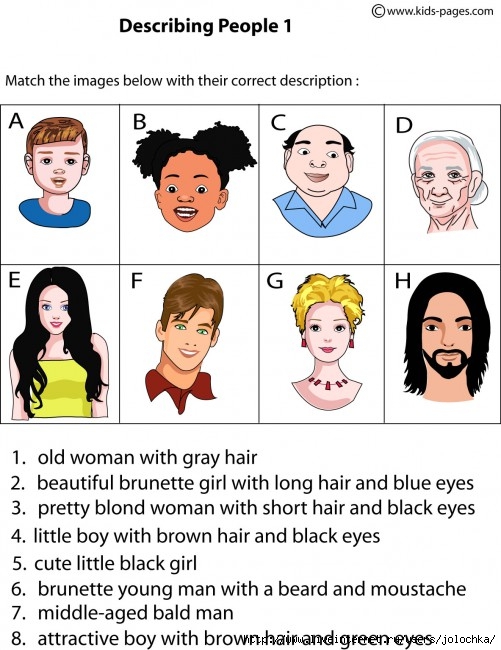 Activity 3. ``Imaginations pictures`` Reading and listening exercise. Ex.3 p.48A waitress is giving the description of peoples. Listen  to the CD very carefully. Fill in a table in groups of 3:Activity 4. `` Famous pictures``Give learners famous people photos. They must write about these people.Dimash KudaibergenDariga BadykovaThe main part of the lesson. Activity 2. ``Pictures``  game.Activity 3. ``Imaginations pictures`` Reading and listening exercise. Ex.3 p.48A waitress is giving the description of peoples. Listen  to the CD very carefully. Fill in a table in groups of 3:Activity 4. `` Famous pictures``Give learners famous people photos. They must write about these people.Dimash KudaibergenDariga BadykovaThe main part of the lesson. Activity 2. ``Pictures``  game.Activity 3. ``Imaginations pictures`` Reading and listening exercise. Ex.3 p.48A waitress is giving the description of peoples. Listen  to the CD very carefully. Fill in a table in groups of 3:Activity 4. `` Famous pictures``Give learners famous people photos. They must write about these people.Dimash KudaibergenDariga BadykovaThe main part of the lesson. Activity 2. ``Pictures``  game.Activity 3. ``Imaginations pictures`` Reading and listening exercise. Ex.3 p.48A waitress is giving the description of peoples. Listen  to the CD very carefully. Fill in a table in groups of 3:Activity 4. `` Famous pictures``Give learners famous people photos. They must write about these people.Dimash KudaibergenDariga BadykovaThe main part of the lesson. Activity 2. ``Pictures``  game.Activity 3. ``Imaginations pictures`` Reading and listening exercise. Ex.3 p.48A waitress is giving the description of peoples. Listen  to the CD very carefully. Fill in a table in groups of 3:Activity 4. `` Famous pictures``Give learners famous people photos. They must write about these people.Dimash KudaibergenDariga BadykovaThe main part of the lesson. Activity 2. ``Pictures``  game.Activity 3. ``Imaginations pictures`` Reading and listening exercise. Ex.3 p.48A waitress is giving the description of peoples. Listen  to the CD very carefully. Fill in a table in groups of 3:Activity 4. `` Famous pictures``Give learners famous people photos. They must write about these people.Dimash KudaibergenDariga BadykovaWhiteboardWriting WorksheetA tableStudent Book p.48End3minHome task. WB p.34Plenary Learners fill in the following reflective card in the copy books:3- new words from the lesson2- adjectives describing the lesson1-activity from the lesson you like bestHome task. WB p.34Plenary Learners fill in the following reflective card in the copy books:3- new words from the lesson2- adjectives describing the lesson1-activity from the lesson you like bestHome task. WB p.34Plenary Learners fill in the following reflective card in the copy books:3- new words from the lesson2- adjectives describing the lesson1-activity from the lesson you like bestHome task. WB p.34Plenary Learners fill in the following reflective card in the copy books:3- new words from the lesson2- adjectives describing the lesson1-activity from the lesson you like bestHome task. WB p.34Plenary Learners fill in the following reflective card in the copy books:3- new words from the lesson2- adjectives describing the lesson1-activity from the lesson you like bestHome task. WB p.34Plenary Learners fill in the following reflective card in the copy books:3- new words from the lesson2- adjectives describing the lesson1-activity from the lesson you like bestAdditional informationAdditional informationAdditional informationAdditional informationAdditional informationAdditional informationAdditional informationAdditional informationDifferentiation – how do you plan to give more support? How do you plan to challenge the more able learners?Differentiation – how do you plan to give more support? How do you plan to challenge the more able learners?Differentiation – how do you plan to give more support? How do you plan to challenge the more able learners?Assessment – how are you planning to check learners’ learning?Assessment – how are you planning to check learners’ learning?Health and safety checkHealth and safety checkHealth and safety checkDifferentiation can be achieved through content (Based on the theory of Multiple Intelligences different tasks are used with the same text).By support:Less able learners will be supported through step-be-step instructions, glossaries, thinking time.  By task:For more able learners additional leveled tasks are offered.  Differentiation can be achieved through content (Based on the theory of Multiple Intelligences different tasks are used with the same text).By support:Less able learners will be supported through step-be-step instructions, glossaries, thinking time.  By task:For more able learners additional leveled tasks are offered.  Differentiation can be achieved through content (Based on the theory of Multiple Intelligences different tasks are used with the same text).By support:Less able learners will be supported through step-be-step instructions, glossaries, thinking time.  By task:For more able learners additional leveled tasks are offered.  Assessment criteria:Read the given passage and identify the general information. Demonstrate skills of organizing and expressing ideas accurately.Illustrate a viewpoint in a discussion.Descriptors:A learnerreads the text for global understanding;selects meaningful information, constructs the answer;presents information in the group discussion.evaluates the peers’ answers.Teacher's observation using observation checklist  (Appendix 2 - reference to the resource "Literature Circle Role Sheets" by Christine Boardman Moen. p.28) and monitoring.Self-assessment.Assessment criteria:Read the given passage and identify the general information. Demonstrate skills of organizing and expressing ideas accurately.Illustrate a viewpoint in a discussion.Descriptors:A learnerreads the text for global understanding;selects meaningful information, constructs the answer;presents information in the group discussion.evaluates the peers’ answers.Teacher's observation using observation checklist  (Appendix 2 - reference to the resource "Literature Circle Role Sheets" by Christine Boardman Moen. p.28) and monitoring.Self-assessment.Health saving technologies.Health saving technologies.Health saving technologies.